Erie High School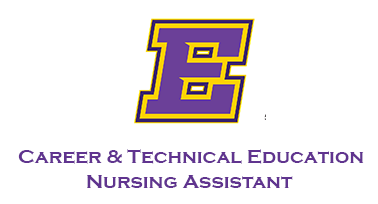 Erie High SchoolNursing Assistant Curriculum MapCIP Code #51.0899Nursing Assistant Curriculum MapCIP Code #51.0899Industry StandardsOSHAAMCAASHI Level I1st QuarterAnatomy & PhysiologyStructural UnitsIntegumentary SystemSkeletal SystemMuscular SystemLaboratory SkillsSafety Training & TestHandwashingPulse2nd QuarterAnatomy & PhysiologyDigestive SystemRespiratory SystemEndocrine SystemBloodLaboratory SkillsRespirationsTemperature3rd QuarterAnatomy & PhysiologyCardiacCirculatory SystemReproductive SystemUrinary SystemLaboratory SkillsBlood PressureHeight & Weight4th QuarterAnatomy & PhysiologyCentral Nervous SystemPeripheral Nervous SystemSpecial SensesLaboratory SkillsVital SignsBed MakingBasic Nursing Assistant SkillsLevel II1st QuarterMedical TerminologySuffixes, Prefixes, and Combining FormsIntroduction to Body Structure, Color & OncologyDirectional Terms, Planes, Positions, Regions and QuadrantsIntegumentary SystemLaboratory SkillsSafety Training & TestHandwashingVital SignsHeight & WeightOutput2nd QuarterMedical TerminologyRespiratory SystemUrinary SystemMale Reproductive SystemLaboratory SkillsTED StockingsPersonal Protective EquipmentDenture CareDress/Undress with Affected Right Arm3rd QuarterMedical TerminologyFemale Reproductive SystemObstetrics and NeonatologyCardiovascular, Immune and Lymphatic Systems and BloodLaboratory SkillsUnoccupied bedOccupied bedAmbulationTransfer from Bed to Wheelchair4th QuarterMedical TerminologyDigestive SystemMusculoskeletal SystemNervous SystemLaboratory SkillsPositions on Lateral SideRange of MotionBedpan/UrinalPositioning – Fowlers, Supine and ProneLevel III1st QuarterBasic Nursing AssistantIntroduction to Nursing AssistantScientific PrinciplesBasic Human Needs and CommunicationInfection and Infection ControlElder AbuseLaboratory SkillsSafety Training and TestHandwashingVital SignsDonning and Removing PPEBody MechanicsGrooming2nd QuarterBasic Nursing AssistantSafety and MobilityMeasuring and Recording Vital Signs, Height, and WeightPatient Care and Comfort MeasuresLaboratory SkillsSafety TrainingHand WashingVital SignsMeasure and Record Vital SignsMeasure/Record Height and WeightBed MakingBathingAmbulationPostmortem CareElastic StockingsReorientation/Validation Therapy3rd QuarterBasic Nursing AssistantPrinciples of NutritionSpecial Care ProceduresOther Healthcare SettingsDirect Care Worker Certification ExamLaboratory SkillsSafety TrainingHandwashingVital SignsMeasure and Record Nutritional IntakeAssist Resident in Using the Bathroom/Bedside CommodeOral CareUrinal UseBedpan UseEmptying Colostomy BagCatheter CareMeasure and Record Output4th QuarterBasic Nursing AssistantBody Systems, Common Disorders and Related Care ProceduresExpanded Role of the Nursing AssistantResponse to Basic EmergenciesMoving ForwardLaboratory SkillsSafety TrainingHand WashingVital SignsReinforce Previously Learned SkillsLevel IV1st QuarterPreparation for Nursing Assistant/Patient Care TechnicianPrerequisites ObtainedBasic Nursing Assistant KnowledgeLaboratory SkillsSafety Training & TestReview of State Tested Lab Skills2nd QuarterPreparation for Nursing Assistant/Patient Care TechnicianNursing Assistant in Long Term CareBed makingVital SignsCommunication and ChallengesInfection PreventionEthical & Legal IssuesLaboratory SkillsHandwashingPrepare Soiled Linen for LaundryProvide Safe Resident EnvironmentMake Unoccupied and Occupied BedOral, Axillary and Rectal TemperaturesPulse, RespirationsBlood PressurePainWeight & HeightBack RubPersonal Protective EquipmentRemove Soiled LinenResidents’ Rights3rd QuarterPreparation for Nursing Assistant/Patient Care TechnicianSafety & Body MechanicsPositioning, Moving & LiftingRehabilitation & Restorative CareNutrition & Fluid BalancePersonal CareEmergency, First Aid & DisastersDiversity, Human Needs & DevelopmentEnd of LifeLaboratory SkillsSafety Training & TestReview of State Tested Lab Skills4th QuarterPreparation for Nursing Assistant/Patient Care TechnicianGastrointestinal SystemUrinary SystemReproductive SystemIntegumentary SystemCirculatory & Cardiovascular SystemRespiratory SystemMusculoskeletal SystemNervous SystemEndocrine SystemImmune, Lymphatic System & CancerYour New PositionLaboratory SkillsSafety Training & TestReview of State Tested Lab Skills